	  SCALANCE XC116Компактные неуправляемые коммутаторы SCALANCE XB-100 для Industrial Ethernet оснащены большим количеством (до 24) электрических и/или оптических портов, обеспечивают экономичное проектирование сетей Industrial Ethernet и подходят в том числе для использования при автоматизации зданий.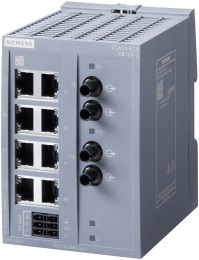 	SCALANCE XC108-2 (ST/BFOC)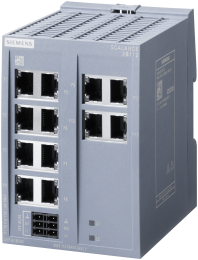 	SCALANCE XC108-2 (ST/BFOC)Преимущества для клиента	SCALANCE XC108-2 (ST/BFOC)Экономичное решение для создания простой и недорогой сети машинного оборудования	SCALANCE XC108-2 (ST/BFOC)Компактный монтаж в распределительной коробке или шкафу управленияНадежные и отказоустойчивые благодаря резервному источнику питанияСовместимы с PROFINET CC-A для обеспечения высокой надежности Industrial Ethernet и сетевых компонентов PROFINETДоступны варианты устройств с наличием до 24 портов RJ45 и со скоростью передачи данных 10/100 Мбит/с	SCALANCE XC112Основные особенности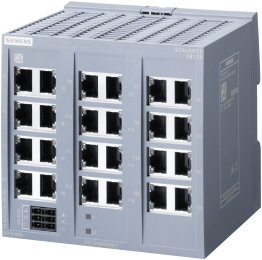 	 SCALANCE XC124Подходят для использования в промышленности и автоматизации зданий; 24 В постоянного тока и 24 В переменного тока (50/60 Гц)	 SCALANCE XC124Подходят для взрывоопасных зон в пределах зоны 2 (ATEX, IECEx)	 SCALANCE XC124Простая диагностика на месте с помощью светодиодов	 SCALANCE XC124Многомодовые волоконно-оптические порты для покрытия расстояний до 5 км, на выбор с разъемами ST/BFOC или SC	 SCALANCE XC124Примеры использованияПримеры использованияПримеры использованияПримеры использованияПримеры использованияПримеры использованияПримеры использования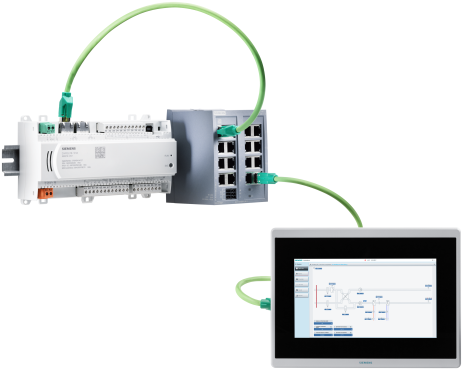 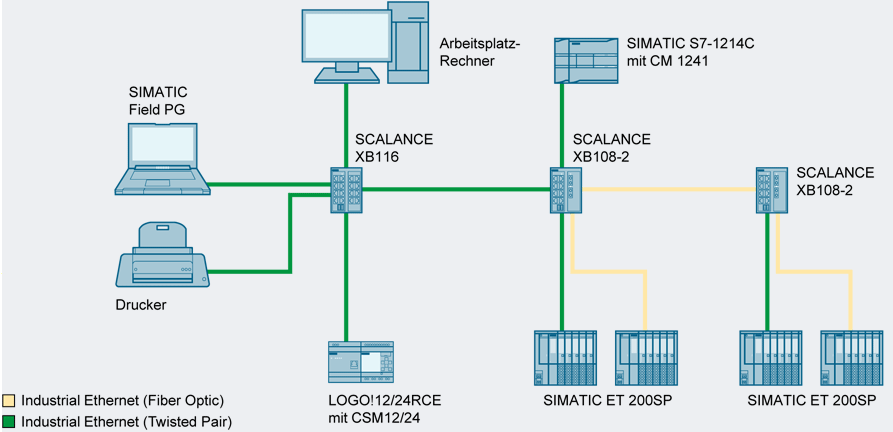 Использование в промышленности: использование электрических или оптических линейных систем или систем типа «звезда» со SCALANCE XB108-2 и SCALANCE XB116 для простого соединенияот участников сети в машинно-машинно-ориентированных приложенияхИспользование в промышленности: использование электрических или оптических линейных систем или систем типа «звезда» со SCALANCE XB108-2 и SCALANCE XB116 для простого соединенияот участников сети в машинно-машинно-ориентированных приложенияхИспользование в промышленности: использование электрических или оптических линейных систем или систем типа «звезда» со SCALANCE XB108-2 и SCALANCE XB116 для простого соединенияот участников сети в машинно-машинно-ориентированных приложенияхИспользование в промышленности: использование электрических или оптических линейных систем или систем типа «звезда» со SCALANCE XB108-2 и SCALANCE XB116 для простого соединенияот участников сети в машинно-машинно-ориентированных приложенияхпри автоматизации зданий:неуправляемых SCALANCE XB116 с DESIGO контроллеров и панелейпри автоматизации зданий:неуправляемых SCALANCE XB116 с DESIGO контроллеров и панелейпри автоматизации зданий:неуправляемых SCALANCE XB116 с DESIGO контроллеров и панелейАссортимент продукции в деталяхАссортимент продукции в деталяхАссортимент продукции в деталяхАссортимент продукции в деталяхАссортимент продукции в деталяхАссортимент продукции в деталяхАссортимент продукции в деталяхИзделиеОписаниеОписаниеОписаниеОписаниеОписаниеЗаказной номерSCALANCE XB108-28 портов RJ45, 10/100 Мбит/с;
2 порта MM ST, 100 Мбит/с (многомодовый, макс. 5 км)8 портов RJ45, 10/100 Мбит/с;
2 порта MM ST, 100 Мбит/с (многомодовый, макс. 5 км)8 портов RJ45, 10/100 Мбит/с;
2 порта MM ST, 100 Мбит/с (многомодовый, макс. 5 км)8 портов RJ45, 10/100 Мбит/с;
2 порта MM ST, 100 Мбит/с (многомодовый, макс. 5 км)8 портов RJ45, 10/100 Мбит/с;
2 порта MM ST, 100 Мбит/с (многомодовый, макс. 5 км)6GK5108-2BB00-2AB2SCALANCE XB108-28 портов RJ45, 100 Мбит/с;
2 порта MM SC, 100 Мбит/с (многомодовый, макс. 5 км)8 портов RJ45, 100 Мбит/с;
2 порта MM SC, 100 Мбит/с (многомодовый, макс. 5 км)8 портов RJ45, 100 Мбит/с;
2 порта MM SC, 100 Мбит/с (многомодовый, макс. 5 км)8 портов RJ45, 100 Мбит/с;
2 порта MM SC, 100 Мбит/с (многомодовый, макс. 5 км)8 портов RJ45, 100 Мбит/с;
2 порта MM SC, 100 Мбит/с (многомодовый, макс. 5 км)6GK5108-2BD00-2AB2SCALANCE XC11212 портов RJ45, 10/100 Мбит/с12 портов RJ45, 10/100 Мбит/с12 портов RJ45, 10/100 Мбит/с12 портов RJ45, 10/100 Мбит/с12 портов RJ45, 10/100 Мбит/с6GK5112-0BA00-2AB2SCALANCE XC11616 портов RJ45, 10/100 Мбит/с16 портов RJ45, 10/100 Мбит/с16 портов RJ45, 10/100 Мбит/с16 портов RJ45, 10/100 Мбит/с16 портов RJ45, 10/100 Мбит/с6GK5116-0BA00-2AB2SCALANCE XC12424 порта RJ45, 10/100 Мбит/с24 порта RJ45, 10/100 Мбит/с24 порта RJ45, 10/100 Мбит/с24 порта RJ45, 10/100 Мбит/с24 порта RJ45, 10/100 Мбит/с6GK5124-0BA00-2AB2АксессуарыАксессуарыАксессуарыАксессуарыАксессуарыАксессуарыАксессуарыSITOP PSU100CРегулируемый источник питания 24 В/0,6 АВход: 100-230 В переменного тока (110-300 В постоянного тока)Выход: 24 В постоянного тока/0,6 AРегулируемый источник питания 24 В/0,6 АВход: 100-230 В переменного тока (110-300 В постоянного тока)Выход: 24 В постоянного тока/0,6 AРегулируемый источник питания 24 В/0,6 АВход: 100-230 В переменного тока (110-300 В постоянного тока)Выход: 24 В постоянного тока/0,6 AРегулируемый источник питания 24 В/0,6 АВход: 100-230 В переменного тока (110-300 В постоянного тока)Выход: 24 В постоянного тока/0,6 AРегулируемый источник питания 24 В/0,6 АВход: 100-230 В переменного тока (110-300 В постоянного тока)Выход: 24 В постоянного тока/0,6 A6EP1331-5BA00Винтовая клеммная колодка, электропитание3-полюсная винтовая клеммная колодка для электропитания; 24 В переменного/постоянного тока для SCALANCE XB-000
1 упаковка = 5 шт.3-полюсная винтовая клеммная колодка для электропитания; 24 В переменного/постоянного тока для SCALANCE XB-000
1 упаковка = 5 шт.3-полюсная винтовая клеммная колодка для электропитания; 24 В переменного/постоянного тока для SCALANCE XB-000
1 упаковка = 5 шт.3-полюсная винтовая клеммная колодка для электропитания; 24 В переменного/постоянного тока для SCALANCE XB-000
1 упаковка = 5 шт.3-полюсная винтовая клеммная колодка для электропитания; 24 В переменного/постоянного тока для SCALANCE XB-000
1 упаковка = 5 шт.6GK5980-1CB00-0BA5Нажимная клеммная колодка, электропитаниеНажимные клеммы, 3-полюсная; для электропитания; 24 В переменного/постоянного тока; для SCALANCE XB-000
1 упаковка = 5 шт. запасных деталейНажимные клеммы, 3-полюсная; для электропитания; 24 В переменного/постоянного тока; для SCALANCE XB-000
1 упаковка = 5 шт. запасных деталейНажимные клеммы, 3-полюсная; для электропитания; 24 В переменного/постоянного тока; для SCALANCE XB-000
1 упаковка = 5 шт. запасных деталейНажимные клеммы, 3-полюсная; для электропитания; 24 В переменного/постоянного тока; для SCALANCE XB-000
1 упаковка = 5 шт. запасных деталейНажимные клеммы, 3-полюсная; для электропитания; 24 В переменного/постоянного тока; для SCALANCE XB-000
1 упаковка = 5 шт. запасных деталей6GK5980-1CB10-0BA5Подробную информацию о вариантах устройства и принадлежностях см. в обзоре для заказа «SCALANCE X – неуправляемые коммутаторы Industrial Ethernet» и в руководстве по выбору TIA Selection Tool: www.siemens.com/tstcloudИнформацию о штекерах и кабелях, подходящих для промышленного использования, см. в обзоре для заказа «Кабельные технологии для автоматизации промышленных и энергетических систем»Подробную информацию о вариантах устройства и принадлежностях см. в обзоре для заказа «SCALANCE X – неуправляемые коммутаторы Industrial Ethernet» и в руководстве по выбору TIA Selection Tool: www.siemens.com/tstcloudИнформацию о штекерах и кабелях, подходящих для промышленного использования, см. в обзоре для заказа «Кабельные технологии для автоматизации промышленных и энергетических систем»Подробную информацию о вариантах устройства и принадлежностях см. в обзоре для заказа «SCALANCE X – неуправляемые коммутаторы Industrial Ethernet» и в руководстве по выбору TIA Selection Tool: www.siemens.com/tstcloudИнформацию о штекерах и кабелях, подходящих для промышленного использования, см. в обзоре для заказа «Кабельные технологии для автоматизации промышленных и энергетических систем»Подробную информацию о вариантах устройства и принадлежностях см. в обзоре для заказа «SCALANCE X – неуправляемые коммутаторы Industrial Ethernet» и в руководстве по выбору TIA Selection Tool: www.siemens.com/tstcloudИнформацию о штекерах и кабелях, подходящих для промышленного использования, см. в обзоре для заказа «Кабельные технологии для автоматизации промышленных и энергетических систем»Подробную информацию о вариантах устройства и принадлежностях см. в обзоре для заказа «SCALANCE X – неуправляемые коммутаторы Industrial Ethernet» и в руководстве по выбору TIA Selection Tool: www.siemens.com/tstcloudИнформацию о штекерах и кабелях, подходящих для промышленного использования, см. в обзоре для заказа «Кабельные технологии для автоматизации промышленных и энергетических систем»Подробную информацию о вариантах устройства и принадлежностях см. в обзоре для заказа «SCALANCE X – неуправляемые коммутаторы Industrial Ethernet» и в руководстве по выбору TIA Selection Tool: www.siemens.com/tstcloudИнформацию о штекерах и кабелях, подходящих для промышленного использования, см. в обзоре для заказа «Кабельные технологии для автоматизации промышленных и энергетических систем»Подробную информацию о вариантах устройства и принадлежностях см. в обзоре для заказа «SCALANCE X – неуправляемые коммутаторы Industrial Ethernet» и в руководстве по выбору TIA Selection Tool: www.siemens.com/tstcloudИнформацию о штекерах и кабелях, подходящих для промышленного использования, см. в обзоре для заказа «Кабельные технологии для автоматизации промышленных и энергетических систем»Siemens AG
Process Industries and DrivesProcess AutomationPostbox 48 48
90026 NÜRNBERGDEUTSCHLANDОставляем за собой право на внесение изменений, 04/18
© Siemens AG 2018Оставляем за собой право на внесение изменений, 04/18
© Siemens AG 2018Права на внесение изменений и наличие ошибок сохранены. Сведения в этом документе содержат описания или технические характеристики, которые в конкретных случаях использования не всегда соответствуют приведенным здесь данным и которые вследствие развития техники могли быть уже изменены. Характеристики только тогда являются обязательными, когда они четко согласованы в рамках заключенного договора.Права на внесение изменений и наличие ошибок сохранены. Сведения в этом документе содержат описания или технические характеристики, которые в конкретных случаях использования не всегда соответствуют приведенным здесь данным и которые вследствие развития техники могли быть уже изменены. Характеристики только тогда являются обязательными, когда они четко согласованы в рамках заключенного договора.Права на внесение изменений и наличие ошибок сохранены. Сведения в этом документе содержат описания или технические характеристики, которые в конкретных случаях использования не всегда соответствуют приведенным здесь данным и которые вследствие развития техники могли быть уже изменены. Характеристики только тогда являются обязательными, когда они четко согласованы в рамках заключенного договора.Права на внесение изменений и наличие ошибок сохранены. Сведения в этом документе содержат описания или технические характеристики, которые в конкретных случаях использования не всегда соответствуют приведенным здесь данным и которые вследствие развития техники могли быть уже изменены. Характеристики только тогда являются обязательными, когда они четко согласованы в рамках заключенного договора.